Der Herr ist mein Schild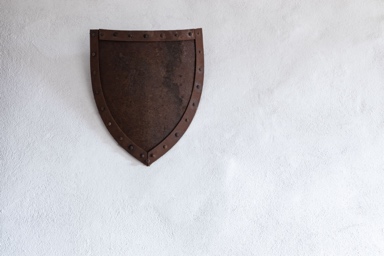 ANBETUNG:Der HERR ist meine Stärke und mein Schild; auf ihn traut mein Herz und mir ist geholfen. Nun ist mein Herz fröhlich, und ich will ihm danken mit meinem Lied.	Psalm 28, 7 (LUT)Der HERR ist mein Fels, meine Festung und mein Erretter, mein Gott, meine Zuflucht, mein sicherer Ort. Er ist mein Schild, mein starker Helfer, meine Burg auf unbezwingbarer Höhe. Gepriesen seist du, HERR! Wenn ich zu dir um Hilfe rufe, dann werde ich vor meinen Feinden gerettet.	Psalm 18, 3-4 (HFA)
Gott ist mein Hort, auf den ich traue, mein Schild und Horn meines Heils, mein Schutz und meine Zuflucht, mein Heiland, der du mir hilfst vor Gewalt.	2. Samuel 22, 3 (LUT)SCHULD BEKENNEN:Wie gut ist Gott zu mir! Er ist meine Festung, meine Burg auf unbezwingbarer Höhe, mein Erretter und mein Schild, der mich vor Bösem bewahrt. Er hat mich zum Herrscher über mein Volk gemacht.	Psalm 144,2 (HFA)DANKEN:Gottes Wege sind vollkommen, des HERRN Worte sind durchläutert. Er ist ein Schild allen, die ihm vertrauen.	2. Samuel 22, 31 (LUT)Persönliche Notizen: FÜRBITTE:Ja, Gott, der Herr, ist die Sonne, die … Licht und Leben gibt. Er ist der Schild, der … beschützt. Er schenkt … seine Liebe und nimmt … in Ehren auf. Allen, die untadelig leben, gewährt er das höchste Glück.	Psalm 84, 12 (GN)(…Namen von Kindern u. Lehrern einsetzen)Persönliche Notizen: